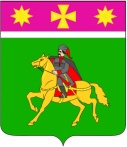 АДМИНИСТРАЦИЯПОЛТАВСКОГО СЕЛЬСКОГО ПОСЕЛЕНИЯКРАСНОАРМЕЙСКОГО РАЙОНА                              П О С Т А Н О В Л Е Н И Е               ПРОЕКТ от ____________			                                                                        № _____станица ПолтавскаяО размещении нестационарных торговых объектовна территории Полтавского сельского поселенияКрасноармейского районаВ соответствии с Федерального закона от 6 октября 2003 года №131-ФЗ «Об общих принципах организации местного самоуправления в Российской Федерации», статьёй 10 Федерального закона от 28 декабря 2009 года               № 381-ФЗ «Об основах государственного регулирования торговой деятельности в Российской Федерации», статьёй 6 Закона Краснодарского края от 31 мая 2005 года № 879-КЗ «О государственной политике Краснодарского края в сфере торговой деятельности», руководствуясь постановлением администрации муниципального образования Красноармейский район              от 18 мая 2016 года № 402 «Об утверждении схем размещения нестационарных объектов на территории муниципального образования Красноармейский район» администрация Полтавского сельского поселения п о с т а н о в л я е т:1. Утвердить:1) положение о порядке размещения нестационарных торговых объектов на территории Полтавского сельского поселения Красноармейского района (приложение № 1);2) методику определения стартового размера финансового предложения за право на размещение нестационарных торговых объектов на территории Полтавского сельского поселения Красноармейского района (приложение № 2);3) состав комиссии по проведению конкурса на право размещения нестационарного торговых объектов на территории Полтавского сельского поселения Красноармейского района (приложение № 3);4) типовую форму договора о предоставлении права размещения нестационарного торгового объекта (сезонного) на территории  Полтавского сельского поселения Красноармейского района (приложение № 4);5) форму бланка финансового предложения за право размещения нестационарного торгового объекта (приложение № 5);6) акт обследования нестационарного торгового объекта на предмет выполнения участником требований договора о предоставлении права размещения нестационарного торгового объекта на территории Полтавского сельского поселения Красноармейского района (приложение № 6);7) типовую форму договора о предоставлении права на размещение мелкорозничного (несезонного) нестационарного торгового объекта на территории Полтавского сельского поселения Красноармейского района (приложение № 7);8) типовую форму договора о предоставлении права на размещение мелкорозничного (несезонного) нестационарного торгового объекта в составе торгово-остановочного комплекса на территории Полтавского сельского поселения Красноармейского района (приложение № 8);9) типовую форму договора о предоставлении права на размещение нестационарного торгового объекта – сезонного (летнего) кафе на территории Полтавского сельского поселения Красноармейского района (приложение № 9);10) форму бланка акта о приемке выполненных работ по реконструкции (размещению) нестационарного торгового объекта (НТО) (приложение № 10);2. Общему отделу администрации Полтавского сельского поселения (Кузнецова) обнародовать настоящее постановление в установленном порядке.3. Считать утратившим силу постановление администрации Полтавского сельского поселения от 23 мая 2016 года № 331 «О размещении нестационарных торговых объектов на территории Полтавского сельского поселения Красноармейского района».4. Контроль за выполнением настоящего постановления возложить на заместителя главы Полтавского сельского поселения А.В. Леонова.5. Постановление вступает в силу со дня его обнародования. ГлаваПолтавского сельского поселенияКрасноармейского района                                                                   В.А. ПобожийПРИЛОЖЕНИЕ № 1УТВЕРЖДЕНОпостановлением администрации Полтавского сельского поселенияКрасноармейского районаот ______________ № ______ПОЛОЖЕНИЕо размещении нестационарных торговых объектов на территории Полтавского сельского поселения Красноармейского района1. ОБЩИЕ ПОЛОЖЕНИЯ1.1. Положение о размещении нестационарных торговых объектов на территории Полтавского сельского поселения Красноармейского района (далее - Положение) разработано в целях создания условий для обеспечения жителей Полтавского сельского поселения Красноармейского района услугами торговли и определяет порядок и условия размещения нестационарных торговых объектов на территории Полтавского сельского поселения Красноармейского района.Положение распространяется на отношения, связанные с размещением нестационарных торговых объектов в зданиях, строениях, сооружениях на землях общего пользования, находящихся в муниципальной собственности Полтавского сельского поселения Красноармейского района, а также земельных участках государственная собственность на которые не разграничена.1.2. Нестационарный торговый объект (далее - НТО) - торговый объект, представляющий собой временное сооружение или временную конструкцию, не связанные прочно с земельным участком вне зависимости от наличия или отсутствия подключения (технологического присоединения) к сетям инженерно-технического обеспечения, в том числе передвижное сооружение.Для целей настоящего Положения используются следующие определения и виды НТО:1.2.1. сезонные НТО:а) торговый автомат - техническое оборудование (устройство), предназначенное для продажи товаров без участия продавца;б) киоск по продаже бахчевых - специально оборудованная временная конструкция, представляющая собой брендированный киоск для продажи сезонной бахчевой продукции;в) елочный базар - специально оборудованная временная конструкция, представляющая собой обособленную площадку для новогодней розничной продажи натуральных деревьев и веток деревьев хвойных пород (ель, сосна и пр.);г) сезонное (летнее) кафе - специально оборудованное временное сооружение (комплекс сооружений) при стационарном объекте предприятия общественного питания, представляющее собой площадку для организации дополнительного обслуживания и (или без) отдыха потребителей;д) передвижной (буксируемый) торговый объект - лотки, палатки, автоцистерны, изотермические емкости;е) аттракцион - игровая надувная комната для развлечения в общественных местах, создающая для посетителей развлекательный эффект за счет психоэмоциональных или биомеханических воздействий.1.2.2. мелкорозничные и иные несезонные НТО:а) павильон - временное сооружение, имеющее торговый зал и помещения для хранения товарного запаса, рассчитанное на одно или несколько рабочих мест;б) киоск - временное оснащенное торговым оборудованием сооружение, не имеющее торгового зала и помещений для хранения товаров, рассчитанное на одно рабочее место продавца, на площади которого хранится товарный запас;в) торгово-остановочный комплекс - место остановки транспортных средств по маршруту регулярных перевозок, оборудованное для ожидания наземного пассажирского транспорта (навес), объединенное единой архитектурной композицией и (или) элементом благоустройства, с одним или несколькими НТО.1.3. НТО не подлежат техническому учету в бюро технической инвентаризации, права на них не подлежат регистрации в Едином государственном реестре прав на недвижимое имущество и сделок с ним.1.4. Размещение НТО осуществляется путем проведения конкурса по предоставлению права на размещение НТО на территории Полтавского сельского поселения Красноармейского района (далее - Конкурс), а также путем выдачи согласования на размещение НТО в дни проведения праздничных (торжественных) мероприятий.1.5. Срок предоставления права на размещение НТО устанавливается:1.5.1. сезонных НТО:объекты, функционирующие в весенне-летний период, - до семи месяцев (с 1 апреля по 31 октября);объекты по реализации бахчевых культур - до четырех месяцев (с 1 июля по 31 октября);объекты по реализации кваса из кег в розлив и торговых автоматов по продаже кваса - до шести месяцев (с 1 мая по 31 октября);объекты, функционирующие в осенне-зимний период, - до пяти месяцев (с 1 ноября по 31 марта);объекты по реализации хвойных деревьев и новогодних игрушек - до одного месяца (с 1 декабря по 31 декабря);объекты, функционирующие во время проведения праздничных (торжественных) мероприятий, имеющих краткосрочный характер, (без проведения Конкурса) - до 10 дней;сезонные (летние) кафе - до восьми месяцев (с 1 марта по 30 ноября);1.5.2. несезонных НТО:киосков и павильонов, в том числе в составе торгово-остановочных комплексов - до пяти лет;1.6. Организатором Конкурса является администрация Полтавского сельского поселения (далее - Администрация).1.7. Схема размещения НТО (далее - Схема) - представляет собой перечень территорий, находящихся в муниципальной собственности Полтавского сельского поселения Красноармейского района, а также зданий, строений, находящихся в муниципальной собственности Полтавского сельского поселения Красноармейского района, для размещения НТО.1.8. Размещение НТО на земельных участках, в зданиях, строениях, сооружениях, находящихся в муниципальной собственности Полтавского сельского поселения Красноармейского района, осуществляется в соответствии со схемой размещения НТО с учетом необходимости обеспечения устойчивого развития территорий, в том числе исключения негативного влияния объектов на пешеходную и транспортную инфраструктуру, и достижения установленных субъектом Российской Федерации нормативов минимальной обеспеченности населения площадью торговых объектов Полтавского сельского поселения Красноармейского района.2. ПОРЯДОК РАБОТЫ КОНКУРСНОЙ КОМИССИИ2.1. Предметом Конкурса является предоставление права на размещение НТО на территории Полтавского сельского поселения Красноармейского района в соответствии со Схемой размещения.2.2. Конкурс проводит конкурсная комиссия по предоставлению права на размещение НТО на территории Полтавского сельского поселения Красноармейского района (далее - Конкурсная комиссия), состав которой утвержден постановлением администрации Полтавского сельского поселения Красноармейского района и действует на постоянной основе.2.3. Конкурсная комиссия состоит из 7 членов, в состав которой входят: председатель, заместители председателя, секретарь и члены комиссии.2.4. Состав Конкурсной комиссии формируется таким образом, чтобы была исключена возможность возникновения конфликта интересов, которые повлияют на принимаемые Конкурсной комиссией решения.2.5. Членами Конкурсной комиссии (их представителями) не могут быть лица, лично заинтересованные в результатах Конкурса (в том числе физические лица, подавшие заявки на участие в Конкурсе, либо состоящие в штате организаций, подавших указанные заявки), либо лица, на которых способны оказывать влияние участники Конкурса и лица, подавшие заявки на участие в Конкурсе (в том числе физические лица, являющиеся участниками (акционерами) этих организаций, членами их органов управления, кредиторами участников Конкурса).2.6. В случае выявления в составе Конкурсной комиссии лиц, указанных в пункте 2.5. настоящего Положения, данные лица не участвуют в работе Конкурсной комиссии при рассмотрении и принятии решения по заявлениям, в рассмотрении которых они могут быть лично заинтересованы.2.7. Формой работы Конкурсной комиссии являются заседания. Заседания Конкурсной комиссии проводятся по мере необходимости. Заседание считается правомочным, если на нем присутствует не менее половины от общего числа ее членов.2.8. Заседания Конкурсной комиссии открывает и ведет председатель. В случае отсутствия председателя его функции выполняет заместитель председателя Конкурсной комиссии.2.9. Конкурсная комиссия:а) вскрывает конверты с документами на участие в Конкурсе;б) принимает решение о допуске к участию в Конкурсе и признании участником Конкурса, или об отказе в допуске к участию в Конкурсе;в) рассматривает заявления и документы на участие в Конкурсе;г) определяет победителей Конкурса, принимает решения по единственным заявкам на участие в Конкурсе;д) принимает решения по иным вопросам, касающимся размещения НТО.2.10. Решение Конкурсной комиссии принимается большинством голосов от числа присутствующих членов комиссии. В случае равенства голосов решающим является голос председательствующего на заседании Конкурсной комиссии.2.11. Результаты голосования и решение Конкурсной комиссии заносятся в протокол заседания Конкурсной комиссии, который подписывается ее членами, присутствовавшими на заседании. Протокол заседания Конкурсной комиссии ведется секретарем Конкурсной комиссии.3. УСЛОВИЯ УЧАСТИЯ И ПОРЯДОК ПРОВЕДЕНИЯ КОНКУРСА3.1. УСЛОВИЯ УЧАСТИЯ В КОНКУРСЕ3.1.1. В Конкурсе вправе принимать участие индивидуальные предприниматели и юридические лица (далее - заявители), подавшие заявление о предоставлении права на размещение НТО по форме согласно приложению № 1 к настоящему Положению (далее - заявление) с приложением документов, указанных в пункте 3.1.2. настоящего Положения, не позднее 14 календарных дней до официально объявленного дня проведения Конкурса.3.1.2. Для участия в Конкурсе заявитель направляет или представляет в муниципальное казённое учреждение муниципального образования Красноармейский район «Многофункциональный центр по предоставлению государственных и муниципальных услуг» по адресу: 353800, Краснодарский край, Красноармейский район, станица Полтавская, улица Просвещения, дом 107 А, телефон/факс 8-861-65-4-08-69 (далее - МФЦ) или в администрацию Полтавского сельского поселения Красноармейского района, по адресу 353800, Краснодарский край, Красноармейский район, станица Полтавская, ул. Красная, дом 120, телефон 8-861-65-3-38-42 заявление по форме согласно приложению № 1 к настоящему Положению с приложением:1) документов, подтверждающих полномочия лица на осуществление действий от имени участника Конкурса (для юридического лица - копии решения или выписки из решения юридического лица о назначении руководителя, или копии доверенности уполномоченного представителя в случае представления интересов лицом, не имеющим права на основании учредительных документов действовать от имени юридического лица без доверенности, копии документа, удостоверяющего личность; для индивидуального предпринимателя - копии документа, удостоверяющего личность индивидуального предпринимателя, или копии доверенности уполномоченного индивидуальным предпринимателем представителя и копии документа, удостоверяющего личность представителя);2) документов, содержащих, сведения, подтверждающие соответствие заявителя конкурсным условиям:Администрацией запрашиваются в государственных органах и подведомственных государственным органам организациях, в распоряжении которых находятся нижеследующие документы, в случае если они не были представлены заявителем самостоятельно:1) копии выписки из Единого государственного реестра юридических лиц (для юридических лиц) или выписки из Единого государственного реестра индивидуальных предпринимателей (для индивидуальных предпринимателей);2) справки налогового органа об исполнении налогоплательщиком обязанности по уплате налогов, сборов, страховых взносов, пеней и налоговых санкций, выданной не более чем за 90 дней до дня объявления о проведении Конкурса.3.1.3. Заявление является официальным документом, выражающим намерение заявителя принять участие в Конкурсе.3.1.4. Заявитель имеет право отозвать поданное заявление не позднее чем за 3 календарных дня до дня проведения конкурсной процедуры рассмотрения и оценки и сопоставления заявок на участие в Конкурсе, уведомив Администрацию в письменной форме.3.1.5. Все документы должны быть прошиты, скреплены печатью (при наличии), заверены подписью руководителя юридического лица или прошиты и заверены подписью индивидуального предпринимателя, и иметь сквозную нумерацию страниц. Факсимильные подписи не допускаются. Подчистки и исправления не допускаются, за исключением исправлений, скрепленных печатью (при наличии) и заверенных подписью руководителя юридического лица или индивидуального предпринимателя. Все документы, представляемые участниками Конкурса в составе заявления на участие в Конкурсе, должны быть заполнены по всем пунктам.К документам прикладывается опись документов, представляемых для участия в Конкурсе.Документы представляются в запечатанном конверте, на котором указываются:наименование Конкурса;наименование юридического лица, фамилия, имя и отчество индивидуального предпринимателя;ассортимент товаров;адреса размещения НТО, по которым подается заявление, в соответствии с выпиской из Схемы размещения, актуальной применительно к конкретному Конкурсу.На конверте не допускается наличие признаков повреждений. В случае их выявления, заявление и конверт с документами подлежат возврату.Представленные на участие в Конкурсе документы заявителю не возвращаются.3.1.6. Участник Конкурса не должен находиться в процессе ликвидации или признания неплатежеспособным (банкротом), его деятельность на момент подачи и рассмотрения заявки на участие в Конкурсе не должна быть приостановлена (в порядке, предусмотренном Кодексом Российской Федерации об административных правонарушениях).3.2. ПОРЯДОК ПРОВЕДЕНИЯ КОНКУРСА3.2.1. Администрация обеспечивает размещение информационного сообщения о проведении Конкурса и выписку из Схемы размещения, актуальную применительно к конкретному конкурсу, в газете "Голос правды" и на сайте администрации Полтавского сельского поселения не менее чем за 30 календарных дней до даты проведения конкурса и не менее чем за 10 календарных дней до дня начала приема заявлений и конвертов с документами на участие в Конкурсе (далее - заявка на участие в Конкурсе). Срок приема документов не может составлять менее 10 календарных дней.3.2.1.1. Информационное сообщение должно содержать следующую информацию:предмет Конкурса;срок, на который заключается договор о предоставлении права на размещения НТО;требования, предъявляемые к участникам Конкурса;форма конкурсного предложения;дата, место и время проведения Конкурса;место приема заявок на участие в Конкурсе;дата и время начала и окончания приема заявок;адрес и телефон Администрации;место получения информации об условиях Конкурса;выписку из Схемы размещения, актуальную применительно к конкретному Конкурсу.3.2.1.2. Администрация вправе вносить изменения в информационное сообщение о проведении Конкурса и выписку из Схемы размещения не позднее 5 календарных дней до дня начала приема заявлений и конвертов с документами на участие в конкурсе.3.2.2. Конкурс проводится путем проведения Конкурсной комиссией следующих процедур:вскрытие конвертов с документами на участие в Конкурсе;рассмотрение заявок на участие в Конкурсе и принятие решения о допуске к участию в Конкурсе и признании участником Конкурса или об отказе в допуске к участию в Конкурсе;определение победителей Конкурса и принятие решения по единственным заявкам на участие в Конкурсе.3.2.3. Не менее чем за 10 календарных дней до официально объявленной даты проведения Конкурса Конкурсная комиссия вскрывает конверты с заявками на участие в Конкурсе.Наименование - для юридического лица, фамилия, имя и отчество - для индивидуального предпринимателя, наличие в составе заявки на участие в Конкурсе сведений и документов, предусмотренных пунктом 3.1.2. настоящего Положения, объявляются при вскрытии конвертов с документами на участие в Конкурсе и заносятся в протокол вскрытия конвертов с заявками на участие в Конкурсе.В течение 2-х календарных дней со дня вскрытия конвертов с заявками на участие в Конкурсе Администрация размещает на официальном сайте администрации Полтавского сельского поселения протокол вскрытия конвертов с заявками на участие в Конкурсе.3.2.4. В день, время и месте, указанных в информационном сообщении о проведении Конкурса, Конкурсная комиссия:3.2.4.1. Рассматривает заявки на участие в Конкурсе и на основании результатов рассмотрения заявок на участие в Конкурсе принимает решение:а) о допуске к участию в Конкурсе и признании участниками Конкурса;б) об отказе в допуске к участию в Конкурсе.Заявителю отказывается в допуске к участию в Конкурсе в случае:а) непредставления документа на участие в Конкурсе, предусмотренного подпунктом 1) пункта 3.1.2. настоящего Положения;б) наличия недостоверных данных в документах, представленных для участия в Конкурсе;в) неисполнения требований, предъявляемых к оформлению документации, установленных пунктом 3.1.5. настоящего Положения;г) наличия нарушения ранее имеющихся обязательств, установленных настоящим Положением, подтвержденных документально (уведомления, акты, решения судов об уклонении от заключения договоров, о неисполнении (ненадлежащем исполнении) обязательств по договорам, постановления о привлечении к административной ответственности при осуществлении торговой деятельности и т.д.).Решение о допуске к участию в Конкурсе или об отказе в допуске к участию в Конкурсе оформляется протоколом рассмотрения заявок на участие в Конкурсе. Протокол рассмотрения заявок на участие в Конкурсе размещается Администрацией на официальном сайте администрации Полтавского сельского поселения в течение 2-х календарных дней со дня подписания протокола рассмотрения заявок на участие в Конкурсе.3.2.4.2. Определяет победителей.Конкурсная комиссия определяет победителей в день проведения Конкурса путем сопоставления и оценки заявок на участие в Конкурсе.Победителем Конкурса признается участник, который по решению Конкурсной комиссии набрал максимальное количество баллов.Критериями оценки и сопоставления заявок на участие в Конкурсе при определении победителей Конкурса являются:отсутствие задолженности по налогам и сборам - 1 балл;предложение участника Конкурса по внешнему виду НТО и благоустройству прилегающей территории в едином архитектурно-дизайнерском стиле, согласованном с управлением архитектуры и градостроительства администрации муниципального образования Красноармейский район, - 6 баллов;использование поверенных технических средств измерения (весов, мерных емкостей, мерной линейки) на планируемый период размещения НТО - 1 балл;опыт работы заявителя в сфере нестационарной мелкорозничной торговли - 1 балл;размер финансового предложения за право на размещение НТО - 6 баллов.3.2.5. Принимает решения по единственным заявкам на участие в Конкурсе.В случае если по результатам рассмотрения заявок на участие в Конкурсе конкурсная комиссия приняла решение об отказе в допуске к участию в Конкурсе по всем заявкам, или только по одной заявке принято решение о допуске к участию в Конкурсе, или поступила только одна заявка на участие в Конкурсе, Конкурсная комиссия принимает решение о предоставлении права на размещение НТО заявителю, чья заявка на участие в Конкурсе является единственной (далее - единственный заявитель).3.2.6. Право на размещение НТО не может быть предоставлено участникам Конкурса, единственным заявителям в случае, если:1) адреса, указанные в заявлении, отсутствуют в выписке из Схемы размещения, актуальной применительно к конкретному конкурсу. Конкурсная комиссия принимает решение об отказе в рассмотрении заявки на участие в Конкурсе по данным адресам;2) финансовое предложение за право на размещение НТО участника Конкурса, оформленное на бланке, утвержденном постановлением администрации Полтавского сельского поселения Красноармейского района, отсутствует либо меньше стартового размера финансового предложения за право на размещение НТО на территории Полтавского сельского поселения, рассчитанного в соответствии с Методикой определения стартового размера финансового предложения за право на размещение нестационарных торговых объектов на территории Полтавского сельского поселения Красноармейский район, утвержденной согласно приложению № 2 к настоящему постановлению;3) в случае если в графе "финансовое предложение предпринимателя" в бланке финансового предложения за право на размещение нестационарного торгового объекта, утвержденном согласно приложению № 5 к настоящему постановлению, отсутствует финансовое предложение участника Конкурса за право на размещение НТО.3.2.7. В случае если заявления двух или более участников набирают одинаковое количество баллов, предпочтение отдается участнику, ранее осуществлявшему деятельность по заявленному адресу, при условии отсутствия зафиксированных в установленном порядке систематических (более 2 раз) нарушений требований нормативных правовых актов, регулирующих деятельность нестационарной розничной сети. В случае если заявления двух или более участников, ранее не осуществлявших деятельность по заявленному месту, набирают одинаковое количество баллов, предпочтение отдается участнику, ранее других представившему заявку на участие в Конкурсе.3.2.8. Результаты Конкурса и рассмотрения единственной заявки на участие в Конкурсе оформляются протоколом оценки и сопоставления заявок на участие в Конкурсе. Протокол оценки и сопоставления заявок на участие в Конкурсе размещается на официальном сайте администрации Полтавского сельского поселения в течение 2-х календарных дней со дня подписания протокола оценки и сопоставления заявок на участие в Конкурсе.3.2.9. Участнику Конкурса в срок не более 7 календарных дней со дня размещения протокола оценки и сопоставления заявок на участие в Конкурсе на официальном сайте администрации Полтавского сельского поселения выдается выписка из данного протокола.3.2.10. В случае невыполнения победителем Конкурса, единственным участником требований раздела 4 настоящего Положения, неявки победителя Конкурса, единственного участника в установленный пунктом 4.1.2. настоящего Положения срок для заключения договора о предоставлении права на размещение сезонного НТО по форме, утвержденной согласно приложению № 4 к настоящему постановлению (далее - договор), несвоевременного подписания договора по вине победителя Конкурса, единственного участника, а также отказа от заключения договора, Администрация вправе аннулировать решение о победителе и признать победителем участника Конкурса, занявшего второе место. При отсутствии участника Конкурса, занявшего второе место, Администрация выставляет адрес, предусмотренный для размещения НТО, на новый Конкурс.3.2.11. Протокол оценки и сопоставления заявок на участие в Конкурсе является документом, удостоверяющим право победителя Конкурса, единственного участника на заключение договора, при условии выполнения всех требований, указанных в разделе 4 настоящего Положения.3.2.12. Решение Конкурсной комиссии об определении победителя Конкурса может быть оспорено заинтересованными лицами в судебном порядке.4. ЗАКЛЮЧЕНИЕ ДОГОВОРА О ПРЕДОСТАВЛЕНИИ ПРАВА НА РАЗМЕЩЕНИЕ НТО4.1. ЗАКЛЮЧЕНИЕ ДОГОВОРА О ПРЕДОСТАВЛЕНИИ ПРАВА НА РАЗМЕЩЕНИЕ НТО4.1.1. По результатам Конкурса заключается Договор о предоставлении права на размещение НТО (далее - Договор). При заключении Договора его цена должна соответствовать цене, указанной в бланке финансового предложения, представленного в составе заявки.4.1.2. Договор заключается не позднее чем через тридцать календарных дней с даты размещения на официальном сайте администрации Полтавского сельского поселения протокола оценки и сопоставления заявок на участие в Конкурсе или с даты начала периода размещения НТО.В течение десяти дней с даты получения от Администрации проекта Договора (без подписи) победитель Конкурса, единственный участник обязан подписать Договор и представить все экземпляры Договора в Администрацию. В случае если победителем Конкурса, единственным участником не исполнены требования настоящего пункта, такой победитель Конкурса, единственный участник признается уклонившимся от заключения договора.4.1.3. При уклонении победителя Конкурса, единственного участника от заключения Договора Администрация вправе обратиться в суд с иском о возмещении убытков, причиненных уклонением от заключения Договора.4.1.4. В течение десяти календарных дней с даты получения от победителя Конкурса, единственного участника подписанного Договора, Администрация подписывает Договор и приложение к Договору и передает один экземпляр лицу, с которым заключен Договор.4.1.5. В срок, предусмотренный для заключения Договора, Администрация обязана отказаться от заключения Договора или расторгнуть Договор в случае установления факта:1) проведения ликвидации юридического лица или принятия арбитражным судом решения о введении процедур банкротства;2) приостановления деятельности такого лица в порядке, предусмотренном Кодексом Российской Федерации об административных правонарушениях;3) прекращения деятельности в качестве индивидуального предпринимателя, юридического лица;4) представления заведомо ложных сведений, содержащихся в заявке.4.1.6. Срок действия Договора определяется условиями Конкурса с указанием периода, на который предоставляется право на размещение НТО.Хозяйствующий субъект, надлежащим образом исполнявший обязанности по соответствующему Договору, по окончании срока предоставления права на размещение НТО имеет право на продление Договора на новый срок, но не более двух раз подряд.Указанный в Договоре срок может быть продлен по соглашению сторон с условием подачи индивидуальным предпринимателем (юридическим лицом), являющимся стороной по Договору, письменного заявления в Администрацию.Заявление индивидуальным предпринимателем (юридическим лицом) подается за тридцать календарных дней до истечения срока действия Договора.При отсутствии нарушений условий Договора со стороны индивидуального предпринимателя (юридического лица) продление срока действия Договора оформляется дополнительным соглашением, проект которого готовится Администрацией в течение десяти рабочих дней с момента поступления в Администрацию указанного заявления.Индивидуальный предприниматель (юридическое лицо) обязан подписать дополнительное соглашение к Договору и представить все экземпляры подписанного соглашения в Администрацию в течение десяти рабочих дней с даты получения от Администрации проекта дополнительного соглашения к Договору (без отметки о согласовании Администрацией).В случае если индивидуальным предпринимателем (юридическим лицом) не исполнены требования абзацев второго, третьего, пятого, шестого настоящего пункта, срок действия Договора не считается продленным.4.2. ОТДЕЛЬНЫЕ ТРЕБОВАНИЯ К ПОБЕДИТЕЛЯМ КОНКУРСАИ ЕДИНСТВЕННЫМ УЧАСТНИКАМ4.2.1. Победитель Конкурса, единственный участник обязан до начала функционирования НТО:а) заключить договор на вывоз твердых бытовых отходов со специализированными предприятиями;б) заключить договор на подключение к источникам энергообеспечения (при необходимости);в) зарегистрировать аттракционную технику в комиссии по регистрации и учету аттракционной техники в порядке, установленном на территории Полтавского сельского поселения (при необходимости).4.2.2. Победитель Конкурса, единственный участник на предоставление права на размещение НТО, указанного в подпункте в) подпункта 1.2.2. настоящего Положения (за исключением НТО со специализацией "продажа проездных билетов"), дополнительно обеспечивает установку (оборудование) и содержание остановочного павильона (места для ожидания наземного пассажирского транспорта) на остановочном пункте, количество которых равно количеству предоставленных ему НТО, входящих в состав торгово-остановочного комплекса, за счет собственных средств.Дизайн-проект остановочного павильона согласовывается в установленном порядке с управлением архитектуры и градостроительства администрации муниципального образования Красноармейский район. Место размещения остановочного павильона определяется Конкурсной комиссией.4.2.3. При выявлении неисполненной обязанности по уплате налогов, сборов, страховых взносов, пеней и налоговых санкций победитель Конкурса обязан представить в Администрацию платежные поручения, подтверждающие погашение задолженности в течение 60 календарных дней со дня проведения Конкурса.5. ТРЕБОВАНИЯ К РАЗМЕЩЕНИЮ И ЭКСПЛУАТАЦИИ НТО5.1. Размещение НТО осуществляется в местах, определенных Схемой размещения.5.2. При осуществлении торговой деятельности в НТО должна соблюдаться специализация НТО.5.3. Внешний вид нестационарных торговых объектов должен соответствовать эскизу (дизайн-проекту), согласованному с управлением архитектуры и градостроительства администрации муниципального образования Красноармейский район.5.4. При размещении НТО запрещается переоборудовать их конструкции, менять конфигурацию, увеличивать площадь и размеры НТО, ограждения и другие конструкции, а также запрещается организовывать фундамент НТО и нарушать благоустройство территории.При размещении передвижных (буксируемых) сооружений запрещается их переоборудование (модификация), если в результате проведения соответствующих работ передвижные сооружения не могут быть самостоятельно транспортированы (за счет движущей силы, вырабатываемой двигателем) или не могут быть транспортированы в составе с механическим транспортным средством, в том числе запрещается демонтаж с передвижных сооружений колес и прочих частей, элементов, деталей, узлов, агрегатов и устройств, обеспечивающих движение передвижных сооружений.5.5. Эксплуатация НТО и их техническая оснащенность должны отвечать санитарным, противопожарным, экологическим правилам, правилам продажи отдельных видов товаров, соответствовать требованиям безопасности для жизни и здоровья людей, условиям приема, хранения и реализации товара, а также обеспечивать условия труда и правила личной гигиены работников.5.6. Транспортное обслуживание НТО и загрузка их товарами не должны затруднять и снижать безопасность движения транспорта и пешеходов.Загрузка товарами НТО может осуществляться в ночное время, не нарушая тишину и покой граждан.5.7. Измерительные приборы, используемые в НТО, должны соответствовать области применения и классу точности, иметь необходимые оттиски поверительных клейм для обеспечения единства и точности измерения.5.8. Не допускается осуществлять складирование товара, упаковок, мусора на элементах благоустройства и прилегающей к НТО территории.5.9. Владельцы НТО обязаны обеспечить постоянный уход за внешним видом и содержанием своих объектов: содержать в чистоте и порядке, производить уборку и благоустройство прилегающей территории в соответствии с Правилами благоустройства Полтавского сельского поселения  и в соответствии с эскизным проектом, согласованным с управлением архитектуры и градостроительства администрации муниципального Красноармейский район.5.10. Торгово-остановочные комплексы должны быть оснащены:1) кнопкой прямого вызова службы спасения МЧС;2) системой видеонаблюдения с возможностью подключения к системе видеонаблюдения аппаратно-программного комплекса "Безопасный город";3) платежным терминалом по приему платежей коммунальных услуг, услуг сотовых операторов, штрафов и др.;4) устройством для подзарядки мобильных устройств;5) электронным табло (монитором) для размещения социальной рекламы.6) освещением, в том числе декоративным освещением (подсветкой) торгово-остановочного комплекса и отдельно стоящего павильона в темное время суток.5.11. В целях соблюдения условий безопасности дорожного движения и восприятия дорожной обстановки в торгово-остановочных комплексах посадочная площадка (площадка ожидания общественного транспорта) должна быть первым объектом по ходу движения транспорта, а затем размещаются торговые объекты.Площади торговых объектов, размещенных в составе торгово-остановочного комплекса, не должны превышать пятидесяти процентов общей площади торгово-остановочного комплекса.6. ПОРЯДОК ВЫДАЧИ СОГЛАСОВАНИЯ МЕСТАРАЗМЕЩЕНИЯ НТО В ДНИ ПРОВЕДЕНИЯ ПРАЗДНИЧНЫХ МЕРОПРИЯТИЙ, ИМЕЮЩИХ КРАТКОСРОЧНЫЙ ХАРАКТЕР6.1. При проведении праздничных (торжественных) мероприятий на территории Полтавского сельского поселения могут размещаться НТО без проведения Конкурса (до 10 дней) по заявлениям индивидуальных предпринимателей и юридических лиц в местах, определенных администрацией Полтавского сельского поселения Красноармейского района, либо заявленных индивидуальными предпринимателями и юридическими лицами.6.2. Ассортимент товаров, предусмотренный к реализации в дни проведения праздничных мероприятий:попкорн и сладкая вата;воздушные шары и карнавальная продукция;мороженое;пасхальные куличи;прохладительные напитки;аттракционы (не требующие подключения к источникам энергообеспечения);живые и искусственные цветы;продукция предприятий общественного питания.6.3. Для получения согласования места размещения НТО в дни проведения праздничных мероприятий, имеющих краткосрочный характер, заявители подают в Администрацию заявление по форме согласно приложению № 2 к настоящему Положению с приложением копии свидетельства о государственной регистрации в качестве индивидуального предпринимателя или юридического лица не менее чем за 5 календарных дней до даты проведения праздничного мероприятия.Также заявителем могут быть представлены в составе заявления документы, подтверждающие инвалидность заявителя либо наличие инвалидов в составе его семьи.6.4. В заявлении указывается:полное наименование заявителя;юридический адрес заявителя;наименование проводимого мероприятия;предполагаемые даты размещения НТО;адрес размещения НТО;ассортиментный перечень предлагаемых к продаже товаров.6.5. Заявителю может быть отказано в случае если:проведение праздничных мероприятий не планируется в период, указанный в заявлении;НТО планируется разместить на территории, прилегающей к административным зданиям, историческим объектам, памятникам архитектуры;размещение НТО в заявленном месте будет препятствовать проведению праздничных мероприятий, движению транспорта и (или) пешеходов;наличия достаточного количества стационарных торговых объектов (3 и более) и НТО (2 и более), осуществляющих реализацию схожего ассортимента товаров, по адресу, указанному в заявлении.6.6. В случае если два или более заявителей подали заявление по одному адресу, предпочтение отдается заявителю, представившему документы об инвалидности либо о наличии в составе его семьи инвалида.При прочих равных условиях, в случае если два или более заявителей подали заявление по одному адресу, предпочтение отдается заявителю, ранее других подавшему заявление.6.7. Решение о выдаче (отказе в выдаче) согласования места размещения НТО в дни проведения праздничных мероприятий, имеющих краткосрочный характер, принимается Главой Администрации.6.8. Согласование места размещения НТО в дни проведения праздничных мероприятий, имеющих краткосрочный характер, оформляется по форме согласно приложению № 3 к настоящему Положению и выдается Администрацией не менее чем за 1 календарный день до даты проведения праздничного мероприятия.6.9. В случае принятия решения об отказе в выдаче согласования места размещения НТО в дни проведения праздничных мероприятий, имеющих краткосрочный характер, заявителю не менее чем за 3 календарных дня до даты проведения праздничного мероприятия вручается (направляется) уведомление об отказе в выдаче согласования места размещения НТО.7. ПОРЯДОК ПРЕДОСТАВЛЕНИЯ ПРАВА НА РАЗМЕЩЕНИЯСЕЗОННЫХ (ЛЕТНИХ) КАФЕ7.1. Сезонные (летние) кафе размещаются на земельных участках, прилегающих к стационарным объектам общественного питания и включенных в Схему размещения.7.2. Хозяйствующий субъект, осуществляющий деятельность в стационарном предприятии общественного питания, подает заявление в Администрацию с приложением следующих документов:1) документов, подтверждающих полномочия лица на осуществление действий от имени хозяйствующего субъекта (для юридического лица - копии решения или выписки из решения юридического лица о назначении руководителя, или копии доверенности уполномоченного представителя в случае представления интересов лицом, не имеющим права на основании учредительных документов действовать от имени юридического лица без доверенности, копии документа, удостоверяющего личность; для индивидуального предпринимателя - копии документа, удостоверяющего личность индивидуального предпринимателя, или копии доверенности уполномоченного индивидуальным предпринимателем представителя и копии документа, удостоверяющего личность представителя);2) правоустанавливающие документы на соответствующий стационарный объект общественного питания.7.3. В течение 20 календарных дней Администрация принимает решение о предоставлении права размещения сезонного (летнего) кафе или об отказе в предоставлении права размещения с указанием причин отказа.7.4. Заявитель, которому предоставлено право размещения сезонного (летнего) кафе, в течение 30 календарных дней с момента вручения уведомления согласовывает эскизный проект сезонного (летнего) кафе на предстоящий период, с управлением архитектуры и градостроительства администрации муниципального образования Красноармейский район.7.5. При предъявлении эскизного проекта сезонного (летнего) кафе на предстоящий период, согласованного с управлением архитектуры и градостроительства администрации муниципального образования Красноармейский район, с заявителем заключается договор на право размещения сезонного (летнего) кафе.Глава Полтавского сельского поселения Красноармейского района                                                                    В.А. ПобожийПРИЛОЖЕНИЕ № 1к Положениюо порядке размещения нестационарныхторговых объектов на территорииПолтавского сельского поселенияКрасноармейского районаФОРМА ЗАЯВЛЕНИЯо предоставлении права размещения нестационарных торговых объектов на территории Полтавского сельского поселения Красноармейского районаЗАЯВЛЕНИЕо предоставлении права на размещение нестационарного торгового объектаВ конкурсную комиссию попредоставлению права на  размещениенестационарных торговых объектов натерритории Полтавского сельского поселения Красноармейского районаЗаявитель _________________________________________________________Юридический (домашний) адрес ________________________________________ ____________________________________________________________________Ф.И.О. руководителя предприятия ______________________________________ИНН заявителя ___________________контактный телефон __________________ОГРН_______________________________________________________________(номер, дата, кем выдано)Прошу Вас рассмотреть на заседании Конкурсной комиссии по размещению нестационарных торговых объектов на территории Полтавского сельского поселения Красноармейского района возможность размещения ________________________________________________________________(наименование нестационарного торгового объекта)для реализации ___________________________________________________,расположенного __________________________________________________                   (с/поселение, точный адрес с привязкой к № дома, строения)1._________________________________________________________2._________________________________________________________3._________________________________________________________4._________________________________________________________С положением о порядке размещения нестационарных торговых объектов ознакомлен(на). Настоящим заявлением  подтверждаем, что в отношении нашего предприятия не проводится процедура ликвидации и банкротства, деятельность не приостановлена. К заявлению прилагаю пакет (запечатанный конверт) с документами, оформленный в соответствии с требованиями положения о размещении нестационарных торговых объектов.											М.П.«____» ____________ 20___г.                                             ________________          (дата подачи заявления)                                                       (Ф.И.О., подпись предпринимателя или руководителя предприятия)«____» ____________ 20___г.                                          ___________________       (дата принятия заявления)                                                         (Ф.И.О., подпись принявшего заявление)№ регистрации ___________ПРИЛОЖЕНИЕ № 2к Положениюо порядке размещения нестационарныхторговых объектов на территорииПолтавского сельского поселенияКрасноармейского районаФОРМА ЗАЯВЛЕНИЯо согласовании места размещения нестационарноготоргового объекта в дни проведения праздничных мероприятийЗАЯВЛЕНИЕо согласовании места размещение нестационарного торгового объекта в дни проведения праздничных мероприятийГлаве Полтавского сельского поселения Красноармейского района В.А. ПобожемуЗаявитель ___________________________________________________________Юридический (домашний) адрес ________________________________________Ф.И.О. руководителя предприятия ______________________________________ИНН заявителя ___________________контактный телефон__________________ОГРН_______________________________________________________________(номер, дата, кем выдано)Прошу Вас рассмотреть возможность размещения нестационарного торгового объекта в дни поведения праздничных мероприятий________________________________________________________________(наименование мероприятия и дата торговли)для реализации ___________________________________________________,расположенного __________________________________________________                   (с/поселение, точный адрес с привязкой к № дома, строения)1.___________________________________________________________________2.___________________________________________________________________С положением о порядке размещения нестационарных торговых объектов ознакомлен(на) и обязуюсь его соблюдать. 												М.П.«____» ____________ 20___г.                              _________________________          (дата подачи заявления)                                            (Ф.И.О., подпись предпринимателя          или руководителя предприятия)ПРИЛОЖЕНИЕ № 3к Положениюо порядке размещения нестационарныхторговых объектов на территорииПолтавского сельского поселенияКрасноармейского районаФОРМАсогласования места размещения нестационарного торгового объекта в дни проведения праздничных мероприятийСОГЛАСОВАНИЕместа размещения нестационарного торгового объекта в дни проведения праздничных мероприятий« _____ »  ____________ 20___г.                                                               №______  	В дни проведения праздничных мероприятий, посвященных __________________________________________________________________(наименование праздничного мероприятия)___________________________________________________________________(Наименование организации или Ф.И.О. предпринимателя)ИНН___________________________ОГРН_____________________________выдается согласование места размещения ______________________________ ___________________________________________________________________ (наименование объекта торговли)_____________________________________________________________________________________________________________________________________(ассортимент товара предусмотренный к реализации)По адресу: _________________________________________________________ ________________________________________________________________Торговля разрешается при наличии документов, подтверждающих качество и безопасность товара, его происхождение, соблюдении Закона РФ «О защите прав потребителей», Правил продажи отдельных видов товаров, утвержденных постановлением Правительства Российской Федерации от 19.01.1998 г. № 55 (с изменениями), Санитарно – эпидемиологических требований, предъявляемых к объектам мелкорозничной торговли, Правил пожарной безопасности в Российской Федерации (ППБ 01-03).  Срок действия  с «____» _____________ 20___ года     по   «____» ______________ 20___года.ГлаваПолтавского сельского поселенияКрасноармейского района                                                                  В.А. ПобожийПРИЛОЖЕНИЕ № 2УТВЕРЖДЕНАпостановлением администрации Полтавского сельского поселенияКрасноармейского районаот ______________ № ______МЕТОДИКАопределения стартового размера финансового предложения за право на размещение нестационарных торговых объектов на территории Полтавского сельского поселения Красноармейского района1. Для сезонных нестационарных торговых объектов (за исключением сезонных (летних) кафе):S = C x Kсезон x K, где:S - стартовый размер финансового предложения за право на размещение нестационарных торговых объектов в месяц;C - базовый размер финансового предложения за право на размещение нестационарных торговых объектов;Kсезон - коэффициент, учитывающий сезонность (Kсезон = 1,5 - с 1 апреля по 31 октября, Kсезон = 1,0 - с 1 ноября по 31 марта);K - коэффициент, применяемый для производителей продукции общественного питания и товаропроизводителей сельскохозяйственной продукции и продукции ее переработки, реализующих производимую продукцию, инвалидов и членов их семей (0,5).Таблицабазового размера финансового предложения за право наразмещение нестационарных торговых объектов на территорииПолтавского сельского поселения Красноармейского районаВ случае предоставления права на размещение нестационарного торгового объекта производителям продукции общественного питания, продовольственных товаров, в том числе сельскохозяйственной продукции и продукции ее переработки, реализующим производимую продукцию, а также инвалидам и членам их семей, применяется льгота 50% от суммы, указанной в бланке финансового предложения, за право на размещение нестационарного торгового объекта, утвержденного постановлением администрации Полтавского сельского поселения Красноармейского района.2. Для мелкорозничных и иных несезонных нестационарных торговых объектов (включая сезонные (летние) кафе):Sр = С x Т x Сп x S x К где:Sр - стартовый размер финансового предложения за право размещения мелкорозничного и иного несезонного нестационарного торгового объекта (единица измерения - рубль);С - базовый размер финансового предложения за 1 кв. м нестационарного торгового объекта, равный 500 рублям в месяц;Т - коэффициент, учитывающий тип нестационарного торгового объекта:Сп - коэффициент, учитывающий специализацию нестационарного торгового объекта:S - площадь нестационарного торгового объекта;К - коэффициент, применяемый для производителей продукции общественного питания, продовольственных товаров, в том числе сельскохозяйственной продукции и продукции ее переработки, реализующих производимую продукцию, равный 0,5.Глава Полтавского сельского поселенияКрасноармейского района                                                                   В.А. ПобожийПРИЛОЖЕНИЕ № 3УТВЕРЖДЕНпостановлением администрации Полтавского сельского поселенияКрасноармейского районаот ______________ № ______СОСТАВкомиссии по проведению конкурсана право размещения нестационарных торговых объектовна территории Полтавского сельского поселения Красноармейского районаГлаваПолтавского сельского поселенияКрасноармейского района                                                                   В.А. ПобожийПРИЛОЖЕНИЕ № 4УТВЕРЖДЕНАпостановлением администрации Полтавского сельского поселенияКрасноармейского районаот ______________ № ______ТИПОВАЯ ФОРМАдоговора о предоставлении права размещения нестационарного торгового объекта (сезонного) на территории Полтавского сельского поселения Красноармейского районаДОГОВОР № ____о предоставлении права на размещение сезонного нестационарного торгового объекта на территории Полтавского сельского поселения Красноармейского районастаница Полтавская                                                           « ___» ________20       гАдминистрация Полтавского сельского поселения Красноармейского района (в дальнейшем – Администрация), в лице главы Полтавского сельского поселения Красноармейского района Побожего Владимира Анатольевича,  действующего на основании Устава, с одной стороны, и ___________________ ______________________________________________________________________________________________________________________________________(наименование организации, ф.и.о. индивидуального предпринимателя)в лице ____________________________________________________________,  (должность, Ф.И.О.)действующего на основании                         , именуемое в дальнейшем, - Участник, с другой стороны, заключили Договор о нижеследующем:     1. Предмет Договора: 1.1. Администрация  предоставляет Участнику право на размещение нестационарного торгового объекта - далее Объект: ________________________________________________________________(наименование объекта оказания услуг)для осуществления торговой деятельности ______________________________ _________________________________________________________________(реализуемая продукция)по адресу:  _________________________________________________________(место расположения объекта)согласно утвержденной схеме на  срок с _______ по ________
       2. Права и обязанности сторон2.1. Администрация:2.1.1. В соответствии с решением комиссии по проведению конкурса на право размещения нестационарных торговых объектов на территории муниципального образования Красноармейский район от _________20__г, протокол № ______ предоставляет право размещения нестационарного торгового объекта по адресу:______________________________________________________________________________________________________________________________________для осуществления Участником торговой деятельности ____________________ ____________________________________________________________________(реализуемая продукция)с использованием____________________________________________________________________  (наименование нестационарного объекта)      на срок до _____________________                                                                         (дата)2.1.2. Осуществляет контроль за выполнением условий настоящего Договора.2.1.3. Проводит обследование Объекта с составлением акта.2.1.4. Демонтирует установленные конструкции при нарушении (невыполнении) Участником  обязательств, предусмотренных пунктом 2.4 настоящего Договора, за   счет Участника.2.2. Администрация обязуется обеспечить методическую и организационную помощь в вопросах организации торговли, предоставлении услуг населению.2.4. Участник  обязуется:2.4.1. Обеспечить установку Объекта и его готовность к работе в соответствии с эскизным проектом  и требованиями к эксплуатации в срок до _________________________.2.4.2. Приступить к эксплуатации Объекта после заключения договоров: на уборку территории, вывоз твердых бытовых и жидких отходов, потребление энергоресурсов, обслуживание биотуалетов (если таковые имеются).2.4.3. Использовать Объект по назначению, указанному в пункте 1.1 настоящего Договора, без права передачи его третьему лицу.2.4.4. Обеспечить выполнение установленных законодательством Российской Федерации торговых, санитарных и противопожарных норм и правил организации работы для данного Объекта.2.4.5. Установить режим работы Объекта с _______ часов до __________ часов.2.4.6. Обеспечить постоянное наличие на Объекте и предъявление по требованию контролирующих органов следующих документов:настоящего Договора и схемы размещения объекта (приложение к Договору);вывески о ведомственной принадлежности Объекта;подтверждающих источник поступления, качество и безопасность реализуемой продукции;личные медицинские книжки работников с отметкой о прохождении периодических и профилактических медицинских обследований и отметкой о прохождении гигиенического обучения персонала;предусмотренных Законом Российской Федерации "О защите прав потребителей";журнала учета мероприятий по контролю за торговым объектом.2.4.7. Ежемесячно перечислять в местный бюджет (бюджет Полтавского сельского поселения Красноармейского района, если земельный участок находится в собственности Полтавского сельского поселения) или (бюджет муниципального образования Красноармейский район, если земельный участок находится в государственной неразграниченной собственности)  предложенную им сумму за право размещения нестационарного объекта на территории Полтавского сельского поселения Красноармейского района в размере ________________________________ рублей по следующим реквизитам:- Получатель: Управление федерального казначейства РФ России по Краснодарскому краю (администрация Полтавского сельского поселения л/с 04183018540).ИНН: 2336017468 КПП: 233601001р/с 40101810300000010013БИК: 040349001КБК 99211705050100000180ОКТМО  03623410или:- Получатель: Управление федерального казначейства РФ России по Краснодарскому краю (администрация муниципального образования Красноармейский район л/с 04183018360).ИНН/КПП 2336014386/233601001р/с 40101810300000010013ОКАТО 03223000000БИК 040349001КБК 90211705050050000180ОКТМО 03623000 Назначение платежа: плата за право размещения нестационарного торгового объекта.Сумма за право размещения нестационарного торгового объекта на территории Полтавского сельского поселения за первый месяц срока действия настоящего Договора подлежит перечислению в местный бюджет (бюджет Полтавского сельского поселения Красноармейского района, если земельный участок находится в собственности Полтавского сельского поселения) или (бюджет муниципального образования Красноармейский район, если земельный участок находится в государственной неразграниченной собственности)  в течение 3-х банковских дней с момента его подписания. Далее не позднее 5 числа каждого месяца.Сумма за право размещения нестационарного торгового объекта на территории Полтавского сельского поселения за последний неполный календарный месяц определяется пропорционально времени размещения объекта в течение данного месяца.2.4.8. Освободить занимаемую территорию от конструкций и привести ее в первоначальное состояние в течении 3-х дней:а) по окончании срока действия Договора;б) в случае досрочного расторжения Договора по инициативе Администрации в соответствии с разделом 3 настоящего Договора.3. Расторжение Договора3.1. Администрация имеет право досрочно в одностороннем порядке расторгнуть  настоящий  Договор,  письменно  уведомив Участника за 3 дня, в случаях:а) подачи субъектом торговли соответствующего заявления;б) прекращения субъектом торговли в установленном законом порядке своей деятельности;в) более двух случаев реализации групп товаров, не предусмотренных для данного места размещения нестационарного торгового объекта утвержденной дислокацией размещения нестационарных торговых объектов, что подтверждено соответствующими актами проверок;г) выявление несоответствия нестационарного торгового объекта в натуре архитектурному решению (изменение внешнего вида, размеров, площади нестационарного торгового объекта в ходе его эксплуатации);д) невнесение субъектом торговли оплаты по Договору в соответствии с условиями настоящего Договора;е) в случае принятия органом местного самоуправления следующих решений:о необходимости ремонта и (или) реконструкции автомобильных дорог, в случае, если нахождение нестационарного торгового объекта препятствует осуществлению указанных работ; об использовании территории, занимаемой нестационарным торговым объектом, для целей, связанных с развитием улично-дорожной сети, размещением остановок общественного транспорта, оборудованием бордюров, организацией парковочных карманов;о размещении объектов капитального строительства регионального и муниципального значения;о заключении договора о развитии застроенных территорий, в случае, если нахождение нестационарного торгового объекта препятствует реализации указанного договора;ж) иных предусмотренных действующим законодательством случаях.3.2. По истечении 3-х дней с момента уведомления Участника по адресу, указанному в Договоре, в соответствии с пунктом 4.1 настоящий Договор считается расторгнутым.4. Прочие условия:4.1. Изменения и дополнения к настоящему Договору действительны, если они сделаны в письменной форме, оформлены дополнительными Соглашениями и подписаны уполномоченными представителями сторон.4.2. В случае изменения адреса или иных реквизитов, каждая из сторон обязана в 10-дневный срок направить об этом письменное уведомление другой стороне, в противном случае все извещения и другие документы, отправленные по адресу, указанному в настоящем Договоре, считаются врученными.4.3. Взаимоотношения сторон, не урегулированные настоящим Договором, регламентируются действующим законодательством. 4.4. Договор составлен в 2-х экземплярах.5. Юридические адреса и подписи сторон: Администрация                                                                                     УчастникПриложения: 1. Ситуационная схема расположения объектаГлаваПолтавского сельского поселенияКрасноармейского района                                                                    В.А. ПобожийПРИЛОЖЕНИЕ № 5УТВЕРЖДЕНАпостановлением администрации Полтавского сельского поселенияКрасноармейского районаот ______________ № ______ФОРМА БЛАНКАфинансового предложения за право размещения нестационарного  торгового  объектаГлаваПолтавского сельского поселенияКрасноармейского района                                                                 В.А. ПобожийПРИЛОЖЕНИЕ № 6УТВЕРЖДЕНпостановлением администрации Полтавского сельского поселенияКрасноармейского районаот ______________ № ______АКТ ОБСЛЕДОВАНИЯ
нестационарного торгового объекта на предмет выполненияучастником требований договора о предоставлении праваразмещения нестационарного торгового объекта на территорииПолтавского сельского поселения Красноармейского районастаница Полтавская                                                            «____» _________ 20__г.Наименование_____________________________________________________Торговая деятельность в соответствии с договором______________________Адрес (месторасположение) объекта __________________________________Специалистами администрации Полтавского сельского поселения в присутствии ________________________________________________________________ проведено обследование нестационарного торгового объекта, в результате чего установлено следующее:Подпись специалистаПодпись лица, в присутствии которого проведено обследованиеГлаваПолтавского сельского поселенияКрасноармейского района                                                                   В.А. ПобожийПРИЛОЖЕНИЕ № 7УТВЕРЖДЕНАпостановлением администрации Полтавского сельского поселенияКрасноармейского районаот ______________ № ______ТИПОВАЯ ФОРМАдоговора о предоставлении права на размещение мелкорозничного (несезонного) нестационарного торгового объекта на территории Полтавского сельского поселения Красноармейского района ДОГОВОР № ____о предоставлении права на размещениемелкорозничного (несезонного) нестационарного торговогообъекта на территории Полтавского сельского поселения Красноармейского районастаница Полтавская                                                           « ___» ________20       гАдминистрация Полтавского сельского поселения Красноармейского района (в дальнейшем – Администрация), в лице главы Полтавского сельского поселения Красноармейского района Побожего Владимира Анатольевича,  действующего на основании Устава, с одной стороны, и ___________________ ____________________________________________________________________,(наименование организации, Ф.И.О. индивидуального предпринимателя)в лице ______________________________________________________________,(должность, Ф.И.О.)действующего   на  основании  _______________________________,  именуемое  в дальнейшем «Участник», с другой стороны, а вместе именуемые «Стороны», заключили настоящий договор (далее - Договор) о нижеследующем:1. Предмет Договора:1.1. В соответствии с решением конкурсной комиссии по предоставлению права размещения нестационарных торговых объектов на территории Полтавского сельского поселения Красноармейского района от ____________, протокол № _____ Администрация предоставляет Участнику право на размещение мелкорозничного (несезонного) нестационарного торгового объекта  (далее  -  Объект): _____________________________________________                                                                 (тип объекта (павильон, киоск), площадь объекта)для осуществления торговой деятельности _______________________________                                                                           (специализация)по адресу: __________________________________________________________ (место расположения объекта)на срок с _______________ по _______________.Хозяйствующий субъект, надлежащим образом исполнявший обязанности по соответствующему Договору, по окончании срока предоставления права на размещение НТО имеет право на продление Договора на новый срок, но не более двух раз подряд.2. Права и обязанности Сторон2.1. Администрация:2.1.1. Осуществляет контроль за выполнением условий Договора и требований к размещению и эксплуатации нестационарного торгового объекта, предусмотренных разделом 5 Положения о размещении нестационарных торговых объектов на территории Полтавского сельского поселения Красноармейского района.2.1.2. Проводит обследование Объекта с составлением акта по форме, утвержденной постановлением администрации Полтавского сельского поселения Красноармейского района.2.1.3. Демонтирует установленные конструкции при нарушении (невыполнении) Участником обязательств, предусмотренных пунктом 2.4 Договора, за счет Участника.2.2. Администрация обязуется обеспечить методическую и организационную помощь в вопросах организации торговли, предоставлении услуг населению.2.3. Участник имеет право разместить Объект в соответствии с графическим планом размещения объекта (приложение к Договору).2.4. Участник обязуется:2.4.1. Обеспечить установку Объекта и его готовность к работе в соответствии с эскизным проектом и требованиями к размещению и эксплуатации нестационарного торгового объекта, предусмотренных разделом 5 Положения о размещении нестационарных торговых объектов на территории Полтавского сельского поселения Красноармейского района.2.4.2. Приступить к эксплуатации Объекта после заключения договоров: на уборку территории, вывоз твердых бытовых и жидких отходов, потребление энергоресурсов.2.4.3. Использовать Объект по назначению, указанному в пункте 1.1 Договора.2.4.4. Обеспечить выполнение установленных законодательством Российской Федерации торговых, санитарных и противопожарных норм и правил организации работы для данного Объекта. Вести работы по благоустройству прилегающей территории.2.4.5. Обеспечить постоянное наличие на Объекте и предъявление по требованию контролирующих органов следующих документов:настоящего Договора и графического плана размещения объекта (приложение к Договору);вывески торгового Объекта с указанием наименования организации, места ее нахождения (адреса) и режима ее работы; индивидуальный предприниматель указывает информацию о государственной регистрации и наименовании зарегистрировавшего его органа;подтверждающих источник поступления, качество и безопасность реализуемой продукции;личные медицинские книжки работников с отметкой о прохождении периодических и профилактических медицинских обследований и отметкой о прохождении гигиенического обучения персонала;предусмотренных Законом Российской Федерации «О защите прав потребителей»;трудового договора лица, работающего на Объекте, за исключением индивидуальных предпринимателей, осуществляющих торговую деятельность самостоятельно.2.4.6. Ежемесячно перечислять в местный бюджет (бюджет Полтавского сельского поселения Красноармейского района, если земельный участок находится в собственности Полтавского сельского поселения) или (бюджет муниципального образования Красноармейский район, если земельный участок находится в государственной неразграниченной собственности)  предложенную им сумму за право размещения нестационарного объекта на территории Полтавского сельского поселения Красноармейского района в размере ________________________________ рублей по следующим реквизитам:- Получатель: Управление федерального казначейства РФ России по Краснодарскому краю (администрация Полтавского сельского поселения л/с 04183018540).ИНН: 2336017468 КПП: 233601001р/с 40101810300000010013БИК: 040349001КБК 99211705050100000180ОКТМО  03623410или:- Получатель: Управление федерального казначейства РФ России по Краснодарскому краю (администрация муниципального образования Красноармейский район л/с 04183018360).ИНН/КПП 2336014386/233601001р/с 40101810300000010013ОКАТО 03223000000БИК 040349001КБК 90211705050050000180ОКТМО 03623000 Назначение платежа: плата за право размещения нестационарного торгового объекта.Сумма за право размещения нестационарного торгового объекта на территории Полтавского сельского поселения за первый месяц срока действия настоящего Договора подлежит перечислению в местный бюджет (бюджет Полтавского сельского поселения Красноармейского района, если земельный участок находится в собственности Полтавского сельского поселения) или (бюджет муниципального образования Красноармейский район, если земельный участок находится в государственной неразграниченной собственности)  в течение 3-х банковских дней с момента его подписания. Далее не позднее 5 числа каждого месяца.Сумма за право размещения нестационарного торгового объекта на территории Полтавского сельского поселения за последний неполный календарный месяц определяется пропорционально времени размещения объекта в течение данного месяца.2.4.7. Освободить занимаемую территорию от конструкций и привести ее в первоначальное состояние в течение 3 (трех) дней:по окончании срока действия Договора;в случае досрочного расторжения Договора по инициативе Администрации в соответствии с разделом 3 Договора;на основании решения суда, вступившего в законную силу.3. Расторжение Договора3.1. Администрация имеет право досрочно в одностороннем порядке расторгнуть Договор, письменно уведомив о расторжении Участника или его представителя путем вручения ему уведомления нарочно либо направления его посредством почты России, электронной почты, телеграммы за 3 дня, в случаях:неустранения в пятидневный срок (при необходимости проведения работ по реконструкции объекта - тридцатидневный срок) нарушений, выявленных при обследовании Объекта и отраженных в акте;нарушения Участником подпунктов 2.4.1 - 2.4.3, 2.4.6 раздела 2 Договора;неоднократного (два и более раз) нарушения Участником подпунктов 2.4.4, 2.4.5 раздела 2 Договора;при необходимости проведения реконструкции Объекта или использования земельного участка, на котором расположен Объект, для нужд администрации Полтавского сельского поселения Красноармейского района.3.2. По истечении 3 (трех) дней с момента уведомления Участника по адресу, указанному в Договоре, в соответствии с пунктом 4.1 раздела 4 Договора Договор считается расторгнутым.3.3. Договор может быть расторгнут досрочно по обоюдному согласию Сторон.4. Прочие условия4.1. Договор вступает в силу со дня подключения Объекта к инженерным коммуникациям, но не позднее шести месяцев со дня заключения Договора (без изменения периода размещения Объекта, определенного конкурсной документацией), в случае если функционирование Объекта невозможно без подключения к таким инженерным коммуникациям.4.2. Изменения и дополнения к Договору действительны, если они оформлены в письменной форме дополнительными соглашениями и подписаны уполномоченными представителями Сторон. В случае изменения адреса или иных реквизитов, каждая из Сторон обязана в десятидневный срок направить об этом письменное уведомление другой Стороне, в противном случае все извещения и другие документы, отправленные по адресу, указанному в Договоре, считаются врученными.4.3. Взаимоотношения Сторон, не урегулированные Договором, регламентируются действующим законодательством Российской Федерации.4.4. Договор составлен в 2 (двух) экземплярах: для каждой Стороны по одному экземпляру.Приложение: графический план размещения Объекта.5. Юридические адреса и подписи сторон:Администрация                                                                                     УчастникГлаваПолтавского сельского поселенияКрасноармейского района                                                                    В.А. ПобожийПРИЛОЖЕНИЕ № 8УТВЕРЖДЕНАпостановлением администрации Полтавского сельского поселенияКрасноармейского районаот ______________ № ______ТИПОВАЯ ФОРМАдоговора о предоставлении права на размещение мелкорозничного (несезонного) нестационарного торгового объекта в составе торгово-остановочного комплекса на территории Полтавского сельского поселения Красноармейского районаДОГОВОР № ____о предоставлении права на размещениемелкорозничного (несезонного) нестационарноготоргового объекта в составе торгово-остановочногокомплекса на территории Полтавского сельского поселения Красноармейского районастаница Полтавская                                                           « ___» ________20       гАдминистрация Полтавского сельского поселения Красноармейского района (в дальнейшем – Администрация), в лице главы Полтавского сельского поселения Красноармейского района Побожего Владимира Анатольевича,  действующего на основании Устава, с одной стороны, и ___________________ ____________________________________________________________________,(наименование организации, Ф.И.О. индивидуального предпринимателя)в лице _____________________________________________________________,                                 (должность, Ф.И.О.)действующего на основании ________________________________, именуемое  в  дальнейшем «Участник», с другой стороны, а вместе именуемые «Стороны», заключили настоящий договор (далее - Договор) о нижеследующем:1. Предмет Договора:    1.1. В соответствии с решением конкурсной комиссии по предоставлению права размещения нестационарных торговых объектов на территории Полтавского сельского поселения Красноармейского района от  ____________,  протокол № ______, Администрация  предоставляет  Участнику право на размещение мелкорозничного (несезонного) нестационарного торгового объекта в составе торгово-остановочного комплекса (далее - Объект):____________________________________________________________________                      (тип объекта (павильон, киоск), площадь объекта)для осуществления торговой деятельности _______________________________                                                                                      (специализация)по адресу: ___________________________________________________________ (место расположения объекта)на срок с _______________ по _______________.Хозяйствующий субъект, надлежащим образом исполнявший обязанности по соответствующему Договору, по окончании срока предоставления права на размещение НТО имеет право на продление Договора на новый срок, но не более двух раз подряд.2. Права и обязанности Сторон2.1. Администрация:2.1.1. Осуществляет контроль за выполнением условий Договора и требований к размещению и эксплуатации нестационарного торгового объекта, предусмотренных разделом 5 Положения о размещении нестационарных торговых объектов на территории Полтавского сельского поселения Красноармейского района.2.1.2. Проводит обследование Объекта с составлением акта по форме, утвержденной постановлением администрации Полтавского сельского поселения Красноармейского района.2.1.3. Демонтирует установленные конструкции при нарушении (невыполнении) Участником обязательств, предусмотренных пунктом 2.4 Договора, за счет Участника.2.2. Администрация обязуется обеспечить методическую и организационную помощь в вопросах организации торговли, предоставлении услуг населению.2.3. Участник имеет право разместить Объект в соответствии с графическим планом размещения объекта (приложение к Договору).2.4. Участник обязуется:2.4.1. Обеспечить установку Объекта и его готовность к работе в соответствии с эскизным проектом и требованиями к размещению и эксплуатации нестационарного торгового объекта, предусмотренных разделом 5 Положения о размещении нестационарных торговых объектов на территории Полтавского сельского поселения Красноармейского района.2.4.2. Приступить к эксплуатации Объекта после заключения договоров: на уборку территории, вывоз твердых бытовых и жидких отходов, потребление энергоресурсов.2.4.3. Использовать Объект по назначению, указанному в пункте 1.1 Договора.2.4.4. Обеспечить выполнение установленных законодательством Российской Федерации торговых, санитарных и противопожарных норм и правил организации работы для данного Объекта. Вести работы по благоустройству прилегающей территории и места для организации ожидания, высадки и посадки пассажиров городского наземного пассажирского транспорта, являющегося частью торгово-остановочного комплекса.    Дополнительно   обеспечить   обустройство  и  содержание  остановочного комплекса   (место   для   ожидания   городского   наземного  пассажирского транспорта) на остановочном пункте по адресу: __________________________________________________________________________________(место расположения остановочного комплекса)2.4.5. Обеспечить постоянное наличие на Объекте и предъявление по требованию контролирующих органов следующих документов:настоящего Договора и графического плана размещения объекта (приложение к Договору);вывески торгового Объекта с указанием наименования организации, места ее нахождения (адреса) и режима ее работы; индивидуальный предприниматель указывает информацию о государственной регистрации и наименовании зарегистрировавшего его органа;подтверждающих источник поступления, качество и безопасность реализуемой продукции;личные медицинские книжки работников с отметкой о прохождении периодических и профилактических медицинских обследований и отметкой о прохождении гигиенического обучения персонала;предусмотренных Законом Российской Федерации "О защите прав потребителей";трудового договора лица, работающего на Объекте, за исключением индивидуальных предпринимателей, осуществляющих торговую деятельность самостоятельно.2.4.6. Ежемесячно перечислять в местный бюджет (бюджет Полтавского сельского поселения Красноармейского района, если земельный участок находится в собственности Полтавского сельского поселения) или (бюджет муниципального образования Красноармейский район, если земельный участок находится в государственной неразграниченной собственности)  предложенную им сумму за право размещения нестационарного объекта на территории Полтавского сельского поселения Красноармейского района в размере ______________________________ рублей по следующим реквизитам:- Получатель: Управление федерального казначейства РФ России по Краснодарскому краю (администрация Полтавского сельского поселения л/с 04183018540).ИНН: 2336017468 КПП: 233601001р/с 40101810300000010013БИК: 040349001КБК 99211705050100000180ОКТМО  03623410или:- Получатель: Управление федерального казначейства РФ России по Краснодарскому краю (администрация муниципального образования Красноармейский район л/с 04183018360).ИНН/КПП 2336014386/233601001р/с 40101810300000010013ОКАТО 03223000000БИК 040349001КБК 90211705050050000180ОКТМО 03623000 Назначение платежа: плата за право размещения нестационарного торгового объекта.Сумма за право размещения нестационарного торгового объекта на территории Полтавского сельского поселения за первый месяц срока действия настоящего Договора подлежит перечислению в местный бюджет (бюджет Полтавского сельского поселения Красноармейского района, если земельный участок находится в собственности Полтавского сельского поселения) или (бюджет муниципального образования Красноармейский район, если земельный участок находится в государственной неразграниченной собственности) в течение 3-х банковских дней с момента его подписания. Далее не позднее 5 числа каждого месяца.Сумма за право размещения нестационарного торгового объекта на территории Полтавского сельского поселения за последний неполный календарный месяц определяется пропорционально времени размещения объекта в течение данного месяца.2.4.7. Освободить занимаемую территорию от конструкций и привести ее в первоначальное состояние в течение 3 (трех) дней:по окончании срока действия Договора;в случае досрочного расторжения Договора по инициативе Администрации в соответствии с разделом 3 Договора;на основании решения суда, вступившего в законную силу.3. Расторжение Договора3.1. Администрация имеет право досрочно в одностороннем порядке расторгнуть Договор, письменно уведомив о расторжении Участника или его представителя путем вручения ему уведомления нарочно либо направления его посредством почты России, электронной почты, телеграммы за 3 дня, в случаях:неустранения в пятидневный срок (при необходимости проведения работ по реконструкции объекта - тридцатидневный срок) нарушений, выявленных при обследовании Объекта и отраженных в акте;нарушения Участником подпунктов 2.4.1 - 2.4.3, 2.4.6 раздела 2 Договора;неоднократного (два и более раз) нарушения Участником подпунктов 2.4.4, 2.4.5 раздела 2 Договора;при необходимости проведения реконструкции Объекта или использования земельного участка, на котором расположен Объект, для нужд администрации Полтавского сельского поселения Красноармейского района.3.2. По истечении 3 (трех) дней с момента уведомления Участника по адресу, указанному в Договоре, в соответствии с пунктом 4.1 раздела 4 Договора Договор считается расторгнутым.3.3. Договор может быть расторгнут досрочно по обоюдному согласию Сторон.4. Прочие условия4.1. Договор вступает в силу со дня подключения Объекта к инженерным коммуникациям, но не позднее шести месяцев со дня заключения Договора (без изменения периода размещения Объекта, определенного конкурсной документацией), в случае если функционирование Объекта невозможно без подключения к таким инженерным коммуникациям.4.2. Изменения и дополнения к Договору действительны, если они оформлены в письменной форме дополнительными соглашениями и подписаны уполномоченными представителями Сторон. В случае изменения адреса или иных реквизитов, каждая из Сторон обязана в десятидневный срок направить об этом письменное уведомление другой Стороне, в противном случае все извещения и другие документы, отправленные по адресу, указанному в Договоре, считаются врученными.4.3. Взаимоотношения Сторон, не урегулированные Договором, регламентируются действующим законодательством Российской Федерации.4.4. Договор составлен в 2 (двух) экземплярах: для каждой Стороны по одному экземпляру.Приложение: графический план размещения Объекта.5. Юридические адреса и подписи сторон:Администрация                                                                                     УчастникГлаваПолтавского сельского поселенияКрасноармейского района                                                                    В.А. ПобожийПРИЛОЖЕНИЕ № 9УТВЕРЖДЕНАпостановлением администрации Полтавского сельского поселенияКрасноармейского районаот ______________ № ______ТИПОВАЯ ФОРМАдоговора о предоставлении права на размещение нестационарного торгового объекта – сезонного (летнего) кафе на территории Полтавского сельского поселения Красноармейского районаДОГОВОР № ____о предоставлении права на размещениенестационарного торгового объекта - сезонного (летнего) кафена территории Полтавского сельского поселения Красноармейского районастаница Полтавская                                                           « ___» ________20       гАдминистрация Полтавского сельского поселения Красноармейского района (в дальнейшем – Администрация), в лице главы Полтавского сельского поселения Красноармейского района Побожего Владимира Анатольевича,  действующего на основании Устава, с одной стороны, и ____________________ ____________________________________________________________________(наименование организации, Ф.И.О. индивидуального предпринимателя)в лице ______________________________________________________________,(должность, Ф.И.О.)действующего  на  основании  ______________________________,  именуемое в дальнейшем, «Правополучатель», с другой стороны, а вместе именуемые «Стороны», заключили настоящий договор (далее - Договор) о нижеследующем:1. Предмет Договора:    1.1. Администрация предоставляет Правополучателю право на размещение нестационарного торгового объекта - сезонного (летнего) кафе (далее - Объект): площадка площадью _______ кв.м. для оказания услуг общественного питания по адресу: ______________________________________ ____________________________________________________________________                                (место расположения объекта)на срок с ________________ по _______________.2. Права и обязанности Сторон2.1. Администрация:2.1.1. Осуществляет контроль за выполнением условий Договора и требований к размещению и эксплуатации нестационарного торгового объекта, предусмотренных разделом 5 Положения о размещении нестационарных торговых объектов на территории Полтавского сельского поселения Красноармейского района.2.1.2. Проводит обследование Объекта с составлением акта по форме, утвержденной постановлением администрации Полтавского сельского поселения Красноармейского района.2.1.3. Демонтирует установленные конструкции при нарушении (невыполнении) Правополучателем обязательств, предусмотренных пунктом 2.4 раздела 2 Договора, за счет Правополучателя.2.2. Администрация обязуется обеспечить методическую и организационную помощь в вопросах организации торговли, предоставлении услуг населению.2.3. Правополучатель имеет право разместить Объект в соответствии с графическим планом размещения объекта (приложение к Договору).2.4. Правополучатель обязуется:2.4.1. Обеспечить установку Объекта и его готовность к работе в соответствии с эскизным проектом и требованиями к размещению и эксплуатации нестационарного торгового объекта, предусмотренных разделом 5 Положения о размещении нестационарных торговых объектов на территории Полтавского сельского поселения Красноармейского района.2.4.2. Приступить к эксплуатации Объекта после заключения договоров: на уборку территории, вывоз твердых бытовых и жидких отходов, потребление энергоресурсов.2.4.3. Использовать Объект по назначению, указанному в пункте 1.1 раздела 1 Договора.2.4.4. Обеспечить выполнение установленных законодательством Российской Федерации торговых, санитарных и противопожарных норм и правил организации работы для данного Объекта. Вести работы по благоустройству прилегающей территории.2.4.5. Обеспечить постоянное наличие на Объекте и предъявление по требованию контролирующих органов следующих документов:Договора и графического плана размещения объекта (приложение к Договору);вывески торгового Объекта с указанием наименования организации, места ее нахождения (адреса) и режима ее работы; индивидуальный предприниматель указывает информацию о государственной регистрации и наименовании зарегистрировавшего его органа;подтверждающих источник поступления, качество и безопасность реализуемой продукции;личные медицинские книжки работников с отметкой о прохождении периодических и профилактических медицинских обследований и отметкой о прохождении гигиенического обучения персонала;предусмотренных Законом Российской Федерации "О защите прав потребителей";трудового(ых) договора(ов) лиц, работающих на Объекте.2.4.6. Ежемесячно перечислять в местный бюджет (бюджет Полтавского сельского поселения Красноармейского района, если земельный участок находится в собственности Полтавского сельского поселения) или (бюджет муниципального образования Красноармейский район, если земельный участок находится в государственной неразграниченной собственности)  предложенную им сумму за право размещения нестационарного объекта на территории Полтавского сельского поселения Красноармейского района в размере ______________________________ рублей по следующим реквизитам:- Получатель: Управление федерального казначейства РФ России по Краснодарскому краю (администрация Полтавского сельского поселения л/с 04183018540).ИНН: 2336017468 КПП: 233601001р/с 40101810300000010013БИК: 040349001КБК 99211705050100000180ОКТМО  03623410или:- Получатель: Управление федерального казначейства РФ России по Краснодарскому краю (администрация муниципального образования Красноармейский район л/с 04183018360).ИНН/КПП 2336014386/233601001р/с 40101810300000010013ОКАТО 03223000000БИК 040349001КБК 90211705050050000180ОКТМО 03623000 Назначение платежа: плата за право на размещение нестационарного объекта - сезонное (летнее) кафе.Сумма за право размещения нестационарного торгового объекта на территории Полтавского сельского поселения за первый месяц срока действия настоящего Договора подлежит перечислению в местный бюджет (бюджет Полтавского сельского поселения Красноармейского района, если земельный участок находится в собственности Полтавского сельского поселения) или (бюджет муниципального образования Красноармейский район, если земельный участок находится в государственной неразграниченной собственности) в течение 3-х банковских дней с момента его подписания. Далее не позднее 5 числа каждого месяца.Сумма за право размещения нестационарного торгового объекта на территории Полтавского сельского поселения за последний неполный календарный месяц определяется пропорционально времени размещения объекта в течение данного месяца.2.4.7. Освободить занимаемую территорию от конструкций и привести ее в первоначальное состояние в течение 10 (десяти) дней:по окончании срока действия Договора;в случае досрочного расторжения Договора по инициативе Администрации в соответствии с разделом 3 Договора;на основании решения суда, вступившего в законную силу.3. Расторжение Договора3.1. Администрация имеет право досрочно в одностороннем порядке расторгнуть Договор, письменно уведомив Правополучателя любым доступным способом (вручение нарочно, посредством почты России, направление на электронный адрес, отправка телеграммы и т.п.) за 3 (три) дня, в случаях:неустранения в трехдневный срок нарушений, выявленных при обследовании Объекта и отраженных в акте;нарушения Правополучателем подпунктов 2.4.1 - 2.4.3, 2.4.6 раздела 2 Договора;неоднократного (два и более раза) нарушения Правополучателем подпунктов 2.4.4, 2.4.5 раздела 2 Договора;при необходимости проведения реконструкции Объекта или использования земельного участка, на котором расположен Объект, для нужд Администрации.3.2. По истечении 3 (трех) дней с момента уведомления Правополучателя по адресу, указанному в Договоре, в соответствии с пунктом 4.1 раздела 4 Договора Договор считается расторгнутым.3.3. Договор может быть расторгнут досрочно по обоюдному согласию Сторон.4. Прочие условия4.1. Изменения и дополнения к Договору действительны, если они оформлены в письменной форме дополнительными Соглашениями и подписаны уполномоченными представителями Сторон.4.2. В случае изменения адреса или иных реквизитов, каждая из Сторон обязана в десятидневный срок направить об этом письменное уведомление другой Стороне, в противном случае все извещения и другие документы, отправленные по адресу, указанному в Договоре, считаются врученными.4.3. Взаимоотношения Сторон, не урегулированные Договором, регламентируются действующим законодательством Российской Федерации.4.4. Договор составлен в 2 (двух) экземплярах: для каждой Стороны по одному экземпляру.Приложение: графический план размещения Объекта.5. Юридические адреса и подписи сторон:Администрация                                                                                     УчастникГлаваПолтавского сельского поселенияКрасноармейского района                                                                    В.А. ПобожийПРИЛОЖЕНИЕ № 10УТВЕРЖДЕНАпостановлением администрации Полтавского сельского поселенияКрасноармейского районаот ______________ № ______ФОРМА БЛАНКА АКТАо приемке выполненных работ по реконструкции (размещению)нестационарного торгового объекта (НТО)АКТ о приемке выполненных работ по реконструкции (размещению)нестационарного торгового объекта (НТО)станица Полтавская                                                       «___» ___________ 20___ г.    Наименование предприятия (фамилия, имя, отчество индивидуального предпринимателя), получившего право на размещение НТО ________________ ____________________________________________________________________Адрес размещения НТО ________________________________________ ____________________________________________________________________ Специалист администрации Полтавского сельского поселения Красноармейского района _____________________________________________ ____________________________________________________________________(должность, фамилия И.О.)Специалист Управления архитектуры и градостроительства администрации муниципального образования Красноармейский район _______ ____________________________________________________________________(должность, фамилия И.О.)в присутствии ___________________________________________________Ф.И.О. представителя предприятия (индивидуального предпринимателя)проведено обследование НТО с целью приемки работ по реконструкции (размещению) НТО, в результате чего установлено следующее:Подписи специалистов               ___________              _________________                                                                            (подпись)                                  (Фамилия И.О.)                                                       ___________              _________________                                                                             (подпись)                                  (Фамилия И.О.)Подпись лица, в присутствии которого проведена приемка работ по реконструкции (размещению) НТО                                                       ___________              _________________                                                                             (подпись)                                  (Фамилия И.О.)ГлаваПолтавского сельского поселенияКрасноармейского района                                                                    В.А. Побожий№ п/пНаименование конкурсного условияДокументы, содержащие сведения, подтверждающие соответствие участника конкурсным условиям1231.Эскиз, дизайн-проект нестационарного торгового объекта, согласованный с управлением архитектуры и градостроительства администрации муниципального образования Красноармейский районпредложения по оборудованию нестационарного торгового объекта и прилегающей территории в едином архитектурно-дизайнерском стиле, согласованном с управлением архитектуры и градостроительства администрации муниципального образования Красноармейский район2.Сведения об уровне культуры и качества обслуживания населенияфотография рабочего места с применением форменной одежды у продавца с логотипом хозяйствующего   субъекта, сведения о полноте ассортимента по заявленной группе товаров, дополнительные услуги по фасовке товара в упаковку с фирменным знаком и т.д.3.Сведения о производстве сельскохозяйственной продукции и продукции её переработки сельхозтоваропроизводителямиуведомление налогового органа о возможности применения системы налогообложения для сельскохозяйственных товаропроизводителей;декларация об уплате Единого сельскохозяйственного налога за отчётный квартал текущего года;правоустанавливающие документы на земельный участок для производства сельскохозяйственной продукции;документы, подтверждающие наличие производственных мощностей для производства и переработки сельскохозяйственной продукции и т.д.4.Сведения об использовании поверенных технических средств измерения (весов, мерных ёмкостей, мерной линейки)документы, подтверждающие проведение поверки технических средств измерения (весов, мерных ёмкостей, мерной линейки)5.Сведения об опыте работы заявителя в сфере нестационарной мелкорозничной торговлиблагодарности, награды, участие в системах сертификации и др.6.Сведения о финансовом предложении за право размещения нестационарного торгового объектарасчёт финансового предложения за право размещения объекта в соответствии с методикой определения стартового размера финансового предложения за право размещения НТО, утверждённой постановлением администрации Полтавского сельского поселения Красноармейского района№ п/пАссортимент товаровБазовый размер финансового предложения (С) (рублей/ 1 месяц)1231.Мороженое, прохладительные напитки, квас10002.Фрукты и овощи20003.Бахчевые культуры50004.Выпечные изделия в промышленной упаковке10005.Молоко пастеризованное из автоцистерны2006.Рыба живая из автоцистерны10007.Хвойные деревья50008.Новогодние игрушки30009.Прокат электромобилей200010.Воздушные шары100011.Попкорн, сладкая вата100012.Цветы живые и искусственные50013.Аттракцион (игровая надувная комната)5000№ п/пТип нестационарного торгового объектаЗначение коэффициента Т1.Киоск, павильон в составе торгово-остановочного комплекса0,82.Киоск, павильон (площадью до 30 кв. м)0,83.Павильон (площадью от 31 кв. м до 60 кв. м)0,54.Павильон (площадью от 61 кв. м до 100 кв. м)0,355.Павильон (площадью свыше 101 кв. м)0,36.Сезонное (летнее) кафе0,2№ п/пСпециализация нестационарного торгового объектаЗначение коэффициента Сп1.Бытовые услуги0,32.Лотерейные билеты (официально зарегистрированных государственных лотерей)0,53.Проездные билеты0,054.Периодическая печатная продукция0,55.Хлебобулочные и выпечные изделия в промышленной упаковке0,56.Бакалейно-кондитерские товары0,97.Услуга общественного питания0,98.Продовольственные товары0,99.Непродовольственные товары0,910.Мороженое и прохладительные напитки0,911.Плодоовощная продукция сельскохозяйственной переработки0,912.Универсальные (продовольственные и непродовольственные) товары0,913.Цветы живые и искусственные0,9Леонов Андрей Викторович-заместитель главы Полтавского сельского поселения Красноармейского района, председатель комиссии;Безворитняя Анна Ивановна-начальник организационного отдела администрации Полтавского сельского поселения Красноармейского района, заместитель председателя комиссии;Зубрильцев Иван Евгеньевич-главный специалист по вопросам пожарной безопасности, потребительской сферы и ЛПХ администрации Полтавского сельского поселения Красноармейского района, секретарь комиссии;Члены комиссии:Члены комиссии:Члены комиссии:БыковаТатьяна Геннадьевна-начальник отдела по доходам и управлению муниципальным имуществом администрации Полтавского сельского поселения Красноармейского района;ГалушкоНаталья Витальевна -начальник финансового отдела, главный бухгалтер администрации Полтавского сельского поселения Красноармейского района;Жарикова Оксана Анатольевна-специалист 1 категории отдела ЖКХ и Благоустройства администрации Полтавского сельского поселения Красноармейского района;КривегаВалентина Михайловна-специалист 1 категории, инженер по землеустройству администрации Полтавского сельского поселения Красноармейского района.Финансовое предложение предпринимателя ____________________________________________________________________(Ф.И.О. предпринимателя, наименование юридического лица)за размещение________________________________________________________               (тип объекта, ассортимент товаров)            ____________________________________________________________________на период с «____» ___________20___ г.   по  «____» ______________20____г.   Стартовый размер  оплаты: ежемесячно в апреле – октябре _____________ руб.          ____________________________________________________________________ ежемесячно в ноябре – марте _____________ руб.    ____________________________________________________________________.  Предложение предпринимателя: ежемесячно в апреле – октябре _____________ руб.          ____________________________________________________________________ ежемесячно в ноябре – марте  _____________ руб.    ____________________________________________________________________.          Дата _______________                   Подпись ________________________№ п/пУсловия договораФактическое выполнение условий договора№ п/пНаименование работСоответствует/не соответствует эскизному проекту/не предусмотрено эскизным проектомРекомендации12341.2.